Your recent request for information is replicated below, together with our response.I wish to make a freedom of information request in relation to a job that was advertised on the Police Scotland website for the following role - Vetting Officer - Vacancy ID 1413 – 14 posts – closing date 23/08/2022.Can you provide the following numerical information in relation to the above advert 1 - In relation to the successful candidates can you tell me A – How many were womenB – How many were MenC – How many othersI can confirm that 9 of the successful candidates were women, 5 successful candidates were men and no successful candidates were recorded as other. 2 – In relation to successful candidates can you tell me how many were in the following age groups as followsA – 20-30B – 31-40C – 41-50D – 51-60E – Other age groupIn response to this part of your request, I must firstly advise you that Police Scotland do not categorise age groups as above. The table below provides a breakdown of the successful candidates by age groups used by Police Scotland. 3 – In relation to each successful candidate, can you tell me what their interview numerical score was (based on the CVF scoring matrix)The table below provides a breakdown of interview scores:- 4 – In relation to the vetting officer role profile, how many such staff does police Scotland employ in total (please don’t include supervisors or management)5 – Of the total number of staff identified in question 4, how many areA – MenB – WomenC – OtherI can confirm that as at 31st December 2022, 32 individuals are employed with the post title of ‘Vetting Officer’. 13 of these individuals identify as men and 19 identify as women. If you require any further assistance please contact us quoting the reference above.You can request a review of this response within the next 40 working days by email or by letter (Information Management - FOI, Police Scotland, Clyde Gateway, 2 French Street, Dalmarnock, G40 4EH).  Requests must include the reason for your dissatisfaction.If you remain dissatisfied following our review response, you can appeal to the Office of the Scottish Information Commissioner (OSIC) within 6 months - online, by email or by letter (OSIC, Kinburn Castle, Doubledykes Road, St Andrews, KY16 9DS).Following an OSIC appeal, you can appeal to the Court of Session on a point of law only. This response will be added to our Disclosure Log in seven days' time.Every effort has been taken to ensure our response is as accessible as possible. If you require this response to be provided in an alternative format, please let us know.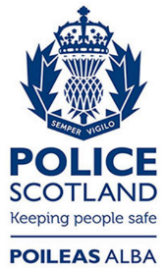 Freedom of Information ResponseOur reference:  FOI 23-0593Responded to:  16th March 2023Age GroupTotal16-24235-44255-64225-34345-545Interview Total ScoreTotal201213223234243